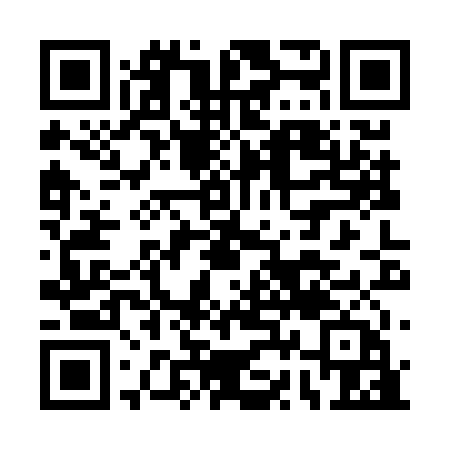 Ramadan times for Bamessing, CameroonMon 11 Mar 2024 - Wed 10 Apr 2024High Latitude Method: NonePrayer Calculation Method: Muslim World LeagueAsar Calculation Method: ShafiPrayer times provided by https://www.salahtimes.comDateDayFajrSuhurSunriseDhuhrAsrIftarMaghribIsha11Mon5:185:186:2712:283:436:306:307:3512Tue5:175:176:2612:283:426:306:307:3513Wed5:175:176:2612:283:416:306:307:3514Thu5:165:166:2512:283:406:306:307:3515Fri5:165:166:2512:273:406:306:307:3516Sat5:155:156:2412:273:396:306:307:3517Sun5:155:156:2412:273:386:306:307:3518Mon5:145:146:2412:263:386:306:307:3519Tue5:145:146:2312:263:376:296:297:3420Wed5:145:146:2312:263:366:296:297:3421Thu5:135:136:2212:263:356:296:297:3422Fri5:135:136:2212:253:346:296:297:3423Sat5:125:126:2112:253:336:296:297:3424Sun5:125:126:2112:253:336:296:297:3425Mon5:115:116:2012:243:326:296:297:3426Tue5:115:116:2012:243:316:286:287:3427Wed5:105:106:1912:243:306:286:287:3428Thu5:105:106:1912:233:296:286:287:3329Fri5:095:096:1812:233:286:286:287:3330Sat5:095:096:1812:233:276:286:287:3331Sun5:085:086:1712:233:266:286:287:331Mon5:085:086:1712:223:256:286:287:332Tue5:075:076:1712:223:246:286:287:333Wed5:075:076:1612:223:236:276:277:334Thu5:065:066:1612:213:226:276:277:335Fri5:065:066:1512:213:236:276:277:336Sat5:055:056:1512:213:246:276:277:337Sun5:055:056:1412:213:246:276:277:338Mon5:045:046:1412:203:256:276:277:339Tue5:045:046:1312:203:256:276:277:3310Wed5:035:036:1312:203:256:276:277:33